    MIĘDZYSZKOLNY OŚRODEK SPORTOWY KRAKÓW-WSCHÓD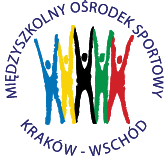 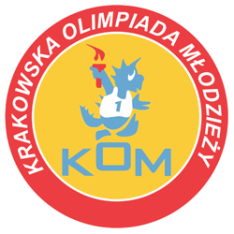 Adres: Centrum Rozwoju Com Com Zoneul. Ptaszyckiego 6 – P 09,  31 – 979 Krakówtel/fax: 12 685 58 25,   email:  biuro@kom.krakow.plwww.kom.krakow.plKraków, 05.10.2016r.SPRAWOZDANIE KOM 2016/2017SZTAFETOWE BIEGI PRZEŁAJOWE W RAMACH IGRZYSK SZKÓŁ PODSTAWOWYCHMiejsce: Teren boisk piłkarskich obok Com Com Zone, ul. Ptaszyckiego 6Termin:  03.10.2016r.Ilość  szkół: 33 w tym 15 dziewcząt i 18 chłopcówIlość uczestników: 330 w tym:  150 dziewcząt i 180 chłopcówKLASYFIKACJA KOŃCOWA – DZIEWCZĘTA:KLASYFIKACJA KOŃCOWA – CHŁOPCY:MIEJSCESZKOŁAPUNKTY DO WSPÓŁZAWODNICTWA1Szkoła Podstawowa nr 91122Szkoła Podstawowa nr 153103KSP Jadwiga94Szkoła Podstawowa nr 16285Szkoła Podstawowa nr 16476Szkoła Podstawowa nr 12467Szkoła Podstawowa nr 11458Szkoła Podstawowa nr 8549Szkoła Podstawowa nr 155310Szkoła Podstawowa nr 68211Szkoła Podstawowa nr 95112Szkoła Podstawowa nr 89113Szkoła Podstawowa nr 135114Szkoła Podstawowa nr 86115Szkoła Podstawowa nr 55                                           1MIEJSCESZKOŁAPUNKTY DO WSPÓŁZAWODNICTWA1Szkoła Podstawowa nr 153122Szkoła Podstawowa nr 124103Szkoła Podstawowa nr 9194KSP Jadwiga85Szkoła Podstawowa nr 13576Szkoła Podstawowa nr 16267Szkoła Podstawowa nr 9558Szkoła Podstawowa nr 16449Szkoła Podstawowa nr 85310Szkoła Podstawowa nr 86211Szkoła Podstawowa nr 114112Szkoła Podstawowa nr 89113Szkoła Podstawowa nr 24114Szkoła Podstawowa nr  55115Szkoła Podstawowa nr 68116Szkoła Podstawowa nr 155117Waldorfska Szkoła Podstawowa118Szkoła Podstawowa nr 291